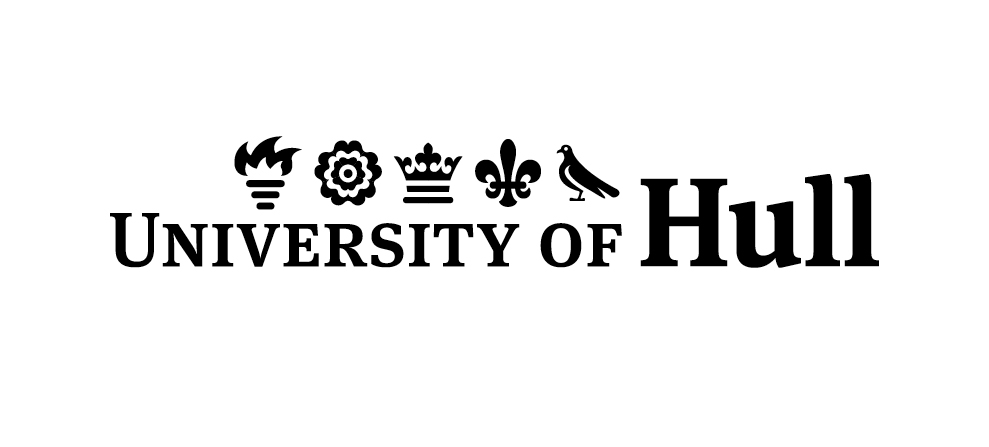 Job DescriptionDetails Specific to the PostBackground and ContextThe University of Hull is positioning itself as a catalyst for development of the Renewable Energy sector at a national and international level, building on its’ reputation of industrial knowledge and leadership. Private and public sector partners have secured £25.6m from the Regional Growth Fund (RGF) to help Hull and East Riding capitalise on the once-in-a-generation opportunity for substantial economic growth based in the renewables sector – particularly in Offshore Wind (OSW). The Green Port Growth RGF programme aims to create a globally competitive renewables industry in the region and establish Hull and Humber as a world class centre for renewable energy. It will capitalise on Siemens’ investment in Green Port Hull as the site for its showcase OSW assembly plant, and the securing of the UK’s largest Enterprise Zone status exclusively for the renewables sector.The Green Port Growth Programme (GPGP), comprising six strands (Business Investment Grants, Business Support, Inward Investment, R&D Support & Fund, Site Assembly, Skills and Training), will deliver a £350m programme of public and private investment and aims to create or safeguard 3500 new jobs in the offshore wind and wider renewables industry – helping local businesses and people take advantage of the opportunities.The University of Hull is securing its position as a leader in OSW through the collaborative development of Project Aura; a multidisciplinary, multi-stakeholder project which will bring together UK expertise in engineering, and physical, environmental and social sciences to establish a global centre of industrial and academic excellence in renewable energy, and for the OSW industry in particular. Through collaboration between leading institutions (the Universities of Hull, Sheffield, Durham, and the Offshore Renewable Energy Catapult) and businesses (including Siemens, DONG Energy and others) there will be a seamless offer covering industry engagement and enterprise, research, development and innovation and skills development through a talent pipeline.  The Project will include dedicated new facilities in the Humber at the geographical heart of an active, diverse and growing OSW supply chain centred on Green Port Hull, and alongside Siemens’ new blade manufacturing plant. This will provide the physical focal point of a network of research organisations, a national framework for skills, and business and technology support services across the value chain to help create a uniquely innovative business ecosystem. Specific Duties and Responsibilities of the PostThe primary purposes of the role are to help deliver the University’s responsibilities for managing the Research, Development and Innovation Strand of the Green Port Growth Programme, and to provide OSW relevant resource to the wider University in engaging with the sector. This includes providing renewable energy and external funding expertise both internally to the University and externally to collaborative partners. The post holder will have an effective awareness of the offshore wind sector and a strong track record in public funding and stimulating private sector funding in R&D, helping businesses in getting products to marketThe post holder will be part of the University of Hull team that engages with the developing sector. The role will require the candidate to act proactively and help in the identification of new areas of development and new organisations to secure collaboration with. Additionally, the post holder will personally provide expertise to regional companies in the development, financing, implementation and exploitation of their R&D activities in the renewables sector.The role will also provide strategic administrative support and due diligence, helping to develop and maintain appropriate processes, protocols and reports for the effective management of the RDI Strand. In addition to this, the role will also liaise closely with the other GPG partners to endure the wider targets for the GPGP are met.Based at the University of Hull, the work of the post holder will be undertaken as part of the Project Aura team and working closely with the other strands of the Green Port Growth Programme, ensuring that businesses receive support delivered as part of a coherent and effective package. Job Title:OSW Sector OfficerFaculty/Department:Research & EnterpriseReporting to:OSW Sector SpecialistDuration:Fixed Term (2 years)DBS Disclosure requirement:N/AVacancy Reference:AE0099CompetencyIdentified byKnowledge and Experience A relevant degree or equivalent qualification and/or experience.Application/InterviewCan demonstrate a good understanding of the renewables industry, in particular the offshore wind sector and its unique challenges.A track record of working successfully with academic staff including the ability to support the initiation and development of academic / private sector collaborative projects.Proven ability in relationship management and experience of maintaining partnerships with external organisations. A track record of successfully managing and delivering externally funded projects, specifically economic / regeneration projects.Experience of working proactively with external businesses or clients to provide expert support and advice for successful new product or service development. Application/InterviewApplication/InterviewApplication/InterviewApplication/InterviewApplication/Interview